TRI-CITY BIBLE CHURCH AWANA CLUBS                                                      2020-2021     GIRLS     BOYS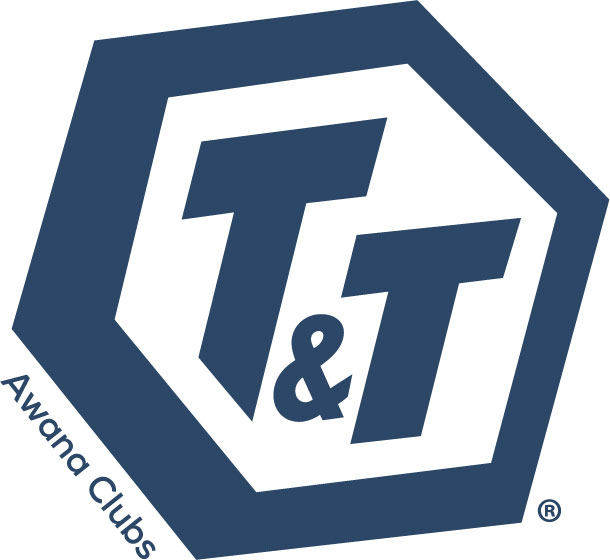 SW Leadership Camp for 5th grade & up – June 28-July 3, 2021, Idyllwild, CAwww.tcbible.com/awana          Facebook: Tri-City Bible AwanaTruth Tracker – Earn a uniform patch by each TT date to be “on-track” to finish your book. Earn a pin!Girls Directors: Mrs.Sara Bornes (760) 420-4035  sbornes@cox.net   Mrs.Nora Kelley (760) 207-6576Boys Director:  Bryon Albertson (760) 801-0340 SEPT.Bring a Friend2 SZ Sec.116 1.1Team Color231.2301.3TT#1Sat. 26Pool Party          – Pool Party SEPT.Bring a Friend9    SZ Sec.216 1.1Team Color231.2301.3TT#1Sat. 26Pool Party          – Pool Party OCT.71.4         Parent Night141.521  1.6282.1  TT#2Bible CharacterNOV42.2112.3Patriotic Night18 2.4Just thankful25  NO CLUBDEC22.5TT#392.616 2.7Jingle Bell Night23 & 30NO CLUB JAN.62.8 133.1TT#4Grand Prix Check-in20Catch-up NightPJ Pants Night273.2Fri. 16 Jan.  AwanaGrand Prix6:30pFEB33.310 3.4Heart Night 173.5TT#5243.6 Summit GamesPractice9:00-12:00am FEB33.310 3.4Heart Night 173.5TT#5243.6Sat. Feb.13 Valentine Tea2-4pmMAR33.7103.8Crazy Hair Night 174.1TT#624 4.2Summit Games& QuizMAR33.7103.8Crazy Hair Night 174.1TT#631  NO CLUBSummit Games& QuizAPR.74.314 4.4214.5TT#7284.6Crazy Socks NightMAY54.72nd Grade visits T&T124.8Zoo NightBring a stuffed animal19TT#8Books Completed   26  AUCTIONSun. May 23AwardNight